ΑΘΗΝΑ, …/…/……..ΔΗΛΩΣΗ ΜΑΘΗΜΑΤΩΝ Β’ ΕΞΑΜΗΝΟΥΑΚΑΔΗΜΑΪΚΟΥ ΕΤΟΥΣ 202…-202…ΟΝΟΜΑΤΕΠΩΝΥΜΟ: …………………………………………    Α.Μ.: ………………(Σημειώστε τα μαθήματα που επιλέγετε να εγγραφείτε κατά το Β’ Εξάμηνο. Το άθροισμα των ECTS της δήλωσης σας πρέπει να είναι τουλάχιστον 30)Ο/Η ΔΗΛΩΝ/ΟΥΣΑ(Υπογραφή)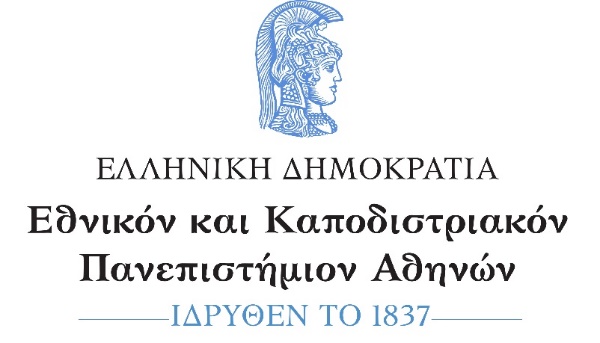 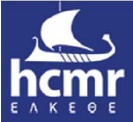 ΕΛΛΗΝΙΚΟ ΚΕΝΤΡΟ ΘΑΛΑΣΣΙΩΝ ΕΡΕΥΝΩΝΕΛΛΗΝΙΚΟ ΚΕΝΤΡΟ ΘΑΛΑΣΣΙΩΝ ΕΡΕΥΝΩΝΔΙΙΔΡΥΜΑΤΙΚΟ ΠΡΟΓΡΑΜΜΑ ΜΕΤΑΠΤΥΧΙΑΚΩΝ ΣΠΟΥΔΩΝ«ΩΚΕΑΝΟΓΡΑΦΙΑ ΚΑΙ ΔΙΑΧΕΙΡΙΣΗ ΘΑΛΑΣΣΙΟΥ ΠΕΡΙΒΑΛΛΟΝΤΟΣ»ΤΟΥ ΕΘΝΙΚΟΥ ΚΑΙ ΚΑΠΟΔΙΣΤΡΙΑΚΟΥ ΠΑΝΕΠΙΣΤΗΜΙΟΥ ΑΘΗΝΩΝ (ΣΥΝΕΡΓΑΖΟΜΕΝΑ ΤΜΗΜΑΤΑ: ΒΙΟΛΟΓΙΑΣ, ΓΕΩΛΟΓΙΑΣ & ΓΕΩΠΕΡΙΒΑΛΛΟΝΤΟΣ, ΦΥΣΙΚΗΣ, ΧΗΜΕΙΑΣ)ΚΑΙ ΤΟΥ ΕΘΝΙΚΟΥ ΚΕΝΤΡΟΥ ΘΑΛΑΣΣΙΩΝ ΕΡΕΥΝΩΝΔΙΙΔΡΥΜΑΤΙΚΟ ΠΡΟΓΡΑΜΜΑ ΜΕΤΑΠΤΥΧΙΑΚΩΝ ΣΠΟΥΔΩΝ«ΩΚΕΑΝΟΓΡΑΦΙΑ ΚΑΙ ΔΙΑΧΕΙΡΙΣΗ ΘΑΛΑΣΣΙΟΥ ΠΕΡΙΒΑΛΛΟΝΤΟΣ»ΤΟΥ ΕΘΝΙΚΟΥ ΚΑΙ ΚΑΠΟΔΙΣΤΡΙΑΚΟΥ ΠΑΝΕΠΙΣΤΗΜΙΟΥ ΑΘΗΝΩΝ (ΣΥΝΕΡΓΑΖΟΜΕΝΑ ΤΜΗΜΑΤΑ: ΒΙΟΛΟΓΙΑΣ, ΓΕΩΛΟΓΙΑΣ & ΓΕΩΠΕΡΙΒΑΛΛΟΝΤΟΣ, ΦΥΣΙΚΗΣ, ΧΗΜΕΙΑΣ)ΚΑΙ ΤΟΥ ΕΘΝΙΚΟΥ ΚΕΝΤΡΟΥ ΘΑΛΑΣΣΙΩΝ ΕΡΕΥΝΩΝΔιεύθυνση:	Τμήμα Γεωλογίας & Γεωπεριβάλλοντος,Πανεπιστημιούπολη, ΖωγράφουΔιεύθυνση:	Τμήμα Γεωλογίας & Γεωπεριβάλλοντος,Πανεπιστημιούπολη, ΖωγράφουΜαθήματα επιλογήςECTSΔήλωσηΠλαγκτόν: Δομή, Λειτουργία, Οικολογία6Βένθος: Δομή, Λειτουργία, Οικολογία6Νηκτόν: Δομή, Λειτουργία, Οικολογία6Βιοδείκτες - Οικολογική Ποιότητα Υδάτων 3Αλιεία και Εκτίμηση Αποθεμάτων 3Θαλάσσια Μικροβιολογία 3Εκτίμηση Βιοποικιλότητας και Διατήρηση 3Θαλάσσια Περιβάλλοντα Ιζηματογένεσης6Παράκτια Υδροδυναμική, Μορφοδυναμική και Δυναμική Ιζηματολογία 6Μέθοδοι Διασκόπησης Υποθαλάσσιου Πυθμένα 6Υποθαλάσσια μορφολογία, Ηφαιστειότητα και Γεωδυναμική 6Παλαιο-ωκεανογραφία και Κλιματικές Αλλαγές 6Δυναμική Φυσική Ωκεανογραφία 9Θαλάσσια Μετεωρολογία και αλληλεπίδραση με τον ωκεανό 6Θαλάσσια Οπτική                                                                 6Εισαγωγή στα Αριθμητικά Μοντέλα στην Ωκεανογραφία6Μέθοδοι Ανάλυσης Δεδομένων 3Θαλάσσια Ρύπανση 6Αναλυτική Χημική Ωκεανογραφία6Θαλάσσια Οικοτοξικολογία6Ειδικά Κεφάλαια Χημικής Ωκεανογραφίας6Φυσικά Προϊόντα από Θαλάσσιους Οργανισμούς και εφαρμογές τους6